PROTOKOLSGulbenē2020. gada 7. septembrī		 				Nr.GND/2.29.2/20/2Vērtēšanas komisija sasaukta 2020. gada 7. septembrīVērtēšanas komisiju atklāj plkst. 12:10Vērtēšanas komisiju vada komisijas priekšsēdētāja Gulbenes novada pašvaldības izpilddirektore Lienīte ReinsoneVērtēšanas komisiju protokolē Komisijas sekretāre Gulbenes novada pašvaldības Attīstības un projektu nodaļas projektu vadītāja Zane PūcīteVērtēšanas komisijā piedalās (komisijas locekļi):Daiga Gargurne	Biedrība “SATEKA” valdes priekšsēdētājaGunta Kalmane	Gulbenes novada pašvaldības vecākā sabiedrisko attiecību speciālisteIeva Kalniņa	Vidzemes plānošanas reģiona Teritoriālās plānošanas nodaļas vadītājaJānis Barinskis	Gulbenes novada pašvaldības Attīstības un projektu nodaļas vadītājs Laima Šmite-Ūdre	Gulbenes novada pašvaldības Īpašumu pārraudzības nodaļas ainavu arhitekteVērtēšanas komisijā nepiedalās (komisijas locekļi):Kristaps Dauksts	Gulbenes novada pašvaldības Īpašumu pārraudzības nodaļas vadītājs Sanita Mickeviča	Gulbenes novada pašvaldības Juridiskās nodaļas vadītājaPieaicinātās personas:Jānis Stībelis	Biedrības “1st Place” valdes loceklisSanāksmes mērķis: pašvaldības līdzdalības budžetēšanas projektu konkursa tālākai izskatīšanai virzīto pieteikumu atkārtota izskatīšana un vērtēšana atbilstoši konkursa nolikumam.Darba kārtība:2020. gada Gulbenes novada pašvaldības līdzdalības budžetēšanas projektu konkursa tālākai izskatīšanai virzīto pieteikumu atkārtota izskatīšana, lemšana par projektu nodošanu balsošanai iedzīvotājiem vai noraidīšanu.2020. gada Gulbenes novada pašvaldības līdzdalības budžetēšanas projektu konkursa tālākai izskatīšanai virzīto pieteikumu atkārtota izskatīšana, lemšana par projektu nodošanu balsošanai iedzīvotājiem vai noraidīšanu.[..]1.1.  PROJEKTA NR.23 IZSKATĪŠANAIesniedzējs: Biedrība “1st Place”Projekta nosaukums: Gaisa trases Rūdolfa parkā.Projekta realizācijas vieta: Brīvības iela 4, Gulbene (kadastra apzīmējums: 50010050094), Rūdolfa parks, kas atrodas blakus Gulbenes vecajai poliklīnikai.Projekta realizēšanai iespējami nepieciešamais finansējums: 20 000 EUR.	Komisijas sēdē 14.08.2020. tika nolemts atlikt lēmuma pieņemšanu par projektu uz šo komisijas sēdi un virzīt projektu izskatīšanai atbildīgajām institūcijām, ekspertiem.	Z.Pūcīte informē, ka projekta Nr.23 izskatīšanā pieaicināts piedalīties biedrības “1st Place” pārstāvis Jānis Stībelis, lai piedalītos diskusijās un sniegtu atbildes uz komisijas locekļu jautājumiem.	Z.Pūcīte informē, ka 24.08.2020. saņemts Nacionālās kultūras mantojuma pārvaldes atzinums Nr.06-01/3911, kurā norādīts, ka pārvaldei nav iebildumu pret gaisa trases ierīkošanu šajā parkā ar noteikumu, ka stiprinājumi tiek veikti veidā, kas nerada kaitējumu augošiem kokiem. Pašvaldības rīcības plāns 2018.-2020.gadam paredz gājēju tilta izbūvi Rūdolfa parkā, bet investīciju plāns 2018.-2020.gadam Rūdolfa parka sakārtošanu (Romantiskā parka izveidi), kā arī Gājēju tilta izbūvi. Gulbenes novada vēstures un mākslas muzeja vadītāja Valda Vorza norāda, ka koki parkā ir veci un uztraucas par drošību, vai vispār koki parkā ir atbilstoši šādam projektam. Iesaka šo projektu plānot īstenot Spārītes parkā, jo, balstoties uz Gulbenes vēsturiskā centra attīstības stratēģijas dokumentiem, Spārītes parks būtu piemērotāks šādam mērķim.	L.Reinsone dod vārdu J.Stībelim. J.Stībelis norāda, ka projekta bāzes vieta, ekipējuma un inventāra uzglabāšanai, bija plānota vecā poliklīnikas ēka, bet pēc saņemtās informācijas šī ēka nepieder pašvaldībai. Kā iespējamā realizācijas vieta tika izvēlēts Rūdolfa parks, jo, viņaprāt, tas ir atstāts novārtā, un sabiedrība nav pietiekami informēta par šī parka esamību. Biedrībai ideja par šādu projektu ir jau sen, jo tuvākajā apkaimē šāda objekta nav. Lielas uzturēšanas izmaksas neparedz, jo trases uzstādīšanai tiks izmantoti kvalitatīvi materiāli, kas tik ātri nenolietojas. Objektu drošības nolūku dēļ divas reizes gadā būs nepieciešams apsekot. Ja projekts tiks realizēts, biedrības plāns ir šo objektu paplašināt un pilnveidot, iesaistoties dažādos projektos. Par projekta realizācijas vietu tika izvēlēts Rūdolfa parks, ar domu attīstīt tūrismu arī šajā pilsētas apgabalā, ne tikai centrā. D.Gargurne jautā par koku stāvokli Rūdolfa parkā, vai tie nav pārāk veci un ir atbilstoši šāda projekta realizēšanai. L.Šmite-Ūdre informē, ka Vides aizsardzības jautājumu komisijā izskatīja šo jautājumu. Komisija koku novērtēšanai pieaicināja arboristu, kurš sniedza atzinumu, ka koki ir atbilstoši šāda projekta realizēšanai.J.Barinskis jautā par trases uzturēšanas plānu, norāda, ka būtu nepieciešams cilvēks trases uzraudzīšanai. J.Stībelis norāda, ka šādai paaugstinātajai trasei nepieciešams uz vietas instruktors, kā arī trasi būtu nepieciešams iežogot, lai drošības apsvērumu dēļ liegtu iedzīvotājiem patvaļīgas rīcības. Informē, ka biedrībai arī būtu iespējams šo objektu apsaimniekot, sniegt pakalpojumu un nolīgt darbiniekus, speciālistus. J.Barinskis norāda, ka projekta īstenošanas gadījumā, iespējams organizēt konkursu, kurā nomas tiesības nodod pakalpojuma sniedzējam, uzturētājam. D.Gargurne jautā par alternatīvām projekta vietām, vai J.Stībelis saskata kādu citu piemērotu vietu šāda projekta realizēšanai. J.Stībelis atbild, ka šādu trasi varētu veidot arī Spārītes parkā. J.Barinskis norāda, ka, balstoties uz pašvaldības attīstības stratēģiju un dokumentiem,  Rūdolfa parks ir paredzēts citam mērķim – Romantiskā parka izveidei, kas, viņaprāt, nebūtu šķērslis šāda objekta ierīkošanai, bet Spārītes parks arī šādai trasei būtu piemērots, kā arī, apspriežoties ar Sporta pārvaldes vadītāju, potenciālā trases bāzes vieta varētu būt Sporta centrs, trasi veidojot aiz tā. J.Stībelis pauž, ka šādu projekta realizācijas vietas maiņu atbalsta, bet vēlas precizēt, kura tieši vieta Spārītes parkā būtu atbilstoša. J.Barinskis norāda, ka atbilstoša vieta būtu blakus stadionam, nodrošinot gan stāvvietu automašīnām, gan bāzes vietu.  L.Šmite-Ūdre norāda, ka tāmē nav norādītas trases projektēšanas un citas izmaksas, kas, projekta realizēšanas gadījumā, varētu rasties, tādēļ, iekļaujoties maksimālajā pieļaujamajā budžetā, būs nepieciešams samazināt projekta apjomu. J.Barinskis norāda, ka šis varētu būt kā sākuma posms. J.Stībelis norāda, ka parku būtu plānots ar laiku paplašināt, iesaistoties citos projektos. L.Stafecka norāda, ka tāmē būtu nepieciešams iekļaut arī projektēšanas un pārējās izmaksas, jo nevar īsti saprast, cik daudz no plānotā varētu tikt īstenots. Projektu nododot cilvēku balsošanai, būtu nepieciešams norādīt un informēt, vai šis pakalpojums būs bezmaksas vai maksas. J.Barinskis norāda, ka saskata divus maksas variantus – objektu apsaimnieko un uztur Sporta pārvalde, vai pašvaldība trasi nodot nomā komercdarbības sniedzējam. L.Reinsone norāda, ka, ņemot vērā papildus izmaksas, nepieciešams saprast, cik daudz no projekta plānotajām darbībām būs iespējams realizēt šajā pirmajā posmā, vai projekts būs realizēts tādā līmenī, lai to varētu sniegt kā maksas pakalpojumu. J.Barinskis norāda, ka šis varētu būt viens no Sporta pārvaldes sniegtajiem pakalpojumiem. D.Gargurne norāda, ka šajā pirmajā projekta realizēšanas posmā visu vēlamo nebūs iespējams realizēt, tādēļ balsotājiem nepieciešams norādīt, ka plānots šo projektu paplašināt un pilnveidot.Z.Pūcīte norāda, ka balsošanas platformā tiks publicētas arī projektu iespējamās tāmes, pašreizējā projekta tāme varētu maldināt cilvēkus, tādēļ būtu nepieciešams tāmes precizējums. J.Barinskis norāda, ka balsotājus nepieciešams informēt, ka tāmes ir tikai aptuvenas, un, īstenojot projektus, iekārtu skaits var samazināties, iekļaujoties atvēlētajā budžetā. L.Reinsone secina, ka tāmi būtu nepieciešams precizēt, iekļaujot tehniskā projekta izstrādes un citus nepieciešamos izdevumus. Z.Pūcīte norāda, ka līdz ar to būt nepieciešams izstrādāt jaunu gaisa trašu karti, plānu Spārītes parkam, nevis Rūdolfa parkam, ko informatīvos nolūkos varēs publicēt, tādēļ lūdz J.Stībelim izstrādāt karti. L.Stafecka norāda, ka projekta nosaukumā arī būtu nepieciešams norādīt, ka šī ir tikai projekta īstenošanas pirmā kārta un to plānots ar laiku paplašināt.L.Reinsone, balstoties uz pašvaldības attīstības stratēģiju, biedrības pārstāvja viedokli un komisijas locekļu viedokļiem, aicina komisijas locekļus balsot par projekta realizācijas vietas maiņu no Rūdolfa parka uz Spārītes parku, nosaukuma maiņu no “Gaisa trases Rūdolfa parkā” uz “Gaisa trases izveide Spārītes parkā 1.kārta” un balsot par nodošanu iedzīvotāju balsošanai. Komisija balso par projekta realizācijas vietas maiņu, nosaukuma maiņu un nodošanu balsošanai iedzīvotājiem.Balsošanas rezultāts: par – 6 (L.Reinsone, D.Gargurne, G.Kalmane, I.Kalniņa, J.Barinskis, L.Šmite-Ūdre), pret - 0, atturas – 0.Komisija nolemj:	Nodod balsošanai iedzīvotājiem biedrības “1st Place” iesniegto projektu “Gaisa trases izveide Spārītes parkā 1.kārta”.[..]Komisija darbu beidz plkst. 13:10Komisijas priekšsēdētājs							L.Reinsone Komisijas locekļi							D.Gargurne							G.Kalmane							I.Kalniņa							J.Barinskis							L.Šmite-ŪdreKomisijas sekretāre							Z.Pūcīte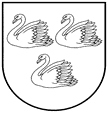                            GULBENES NOVADA PAŠVALDĪBA                           GULBENES NOVADA PAŠVALDĪBA                           GULBENES NOVADA PAŠVALDĪBAReģ. Nr. 90009116327Reģ. Nr. 90009116327Reģ. Nr. 90009116327Ābeļu iela 2, Gulbene, Gulbenes nov., LV-4401Ābeļu iela 2, Gulbene, Gulbenes nov., LV-4401Ābeļu iela 2, Gulbene, Gulbenes nov., LV-4401Tālrunis 64497710, fakss 64497730, e-pasts: dome@gulbene.lv, www.gulbene.lvTālrunis 64497710, fakss 64497730, e-pasts: dome@gulbene.lv, www.gulbene.lvTālrunis 64497710, fakss 64497730, e-pasts: dome@gulbene.lv, www.gulbene.lv